Incident Investigation Sketch of Photograph Locations and OrientationsIncident Investigation Sketch of Photograph Locations and OrientationsIncident Investigation Sketch of Photograph Locations and OrientationsInvestigator:Date/time:Site 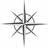 orientation 